Женский домашний комплекс тренировок на похудение   http://www.tvoytrener.com/doma/pohudenie_devushki.php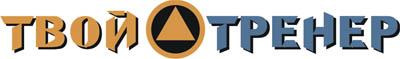 ИНДИВИДУАЛЬНЫЙ КОМПЛЕКС УПРАЖНЕНИЙЗаказать индивидуальный комплекс упражнений от Тимко Ильи (автора этого тенировочного плана и всех планов на сайте) вы можете здесь:http://www.tvoytrener.com/sotrydnichestvo/kompleks_upragnenii.phpЭтот план есть в нашем приложении «ТВОЙ ТРЕНЕР»НАШИ  БЕСПЛАТНЫЕ  КНИГИОБРАЩЕНИЕ  СОЗДАТЕЛЯ САЙТАЕсли вам понравился план тренировок - поддержите проект.
Команда нашего сайта делает всё возможное, чтобы вся информация на нём была абсолютно бесплатной для вас. И я надеюсь, что так будет и дальше. Но денег, что приносит проект, недостаточно для  его полноценного развития.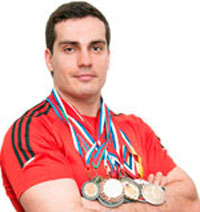 Реквизиты для перевода денег вы можете посмотреть здесь: http://www.tvoytrener.com/sotrydnichestvo/poblagodarit.php (С уважением, создатель и автор сайта Илья Тимко.)ТРЕНИРОВКА 11 НЕДЕЛЯ2 НЕДЕЛЯ3 НЕДЕЛЯ4 НЕДЕЛЯ5 НЕДЕЛЯ6 НЕДЕЛЯ7 НЕДЕЛЯРазминка 5–10 минутСкакалка или кардиотренажёр 5 минутСтановая тяга с гантелями3х12-15Скручивания лёжа на полу 3х12-15Скакалка или кардиотренажёр 5 минутОтжимания от лавки сзади 3х12-15Тяга гантелей в наклоне3х12-15Скакалка или кардиотренажёр 5 минутМостик лёжа на полу3х12-15Пуловер с гантелью лёжа3х12-15Скакалка или кардиотренажёр 5 минутЗаминка 2-5 минутТРЕНИРОВКА 2Разминка 5–10 минутСкакалка или кардиотренажёр 5 минутВыпады с гантелями3х12-15Подъём ног сидя3х12-15Скакалка или кардиотренажёр 5 минутЖим гантелями лёжа под углом вверх 3х12-15Тяга одной гантели в наклоне 3х12-15Скакалка или кардиотренажёр 5 минутРазгибание бедра на полу3х12-15Французский жим с гантелей стоя 3х12-15Скакалка или кардиотренажёр 5 минутЗаминка 2-5 минутТРЕНИРОВКА  3Разминка 5–10 минутСкакалка или кардиотренажёр 5 минутПриседания с гантелей между ног 3х12-15Упражнение «планка»3х30-60 секундСкакалка или кардиотренажёр 5 минутЖим гантелей стоя3х12-15Сгибания рук с гантелями стоя 3х12-15Скакалка или кардиотренажёр 5 минутМахи гантелями в стороны 3х12-15Выпады в бок3х12-15Скакалка или кардиотренажёр 5 минутЗаминка 2-5 минутТРЕНИРОВКА  4Разминка 5–10 минутСкакалка или кардиотренажёр 5 минутЗашагивания с гантелями3х12-15Скручивания лёжа на полу 3х12-15Скакалка или кардиотренажёр 5 минутПротяжка с гантелями стоя 3х12-15Разводы с гантелями лёжа 3х12-15Скакалка или кардиотренажёр 5 минутМахи гантелями в наклоне 3х12-15Французский жим с гантелями лёжа 3х12-15Скакалка или кардиотренажёр 5 минутЗаминка 2-5 минут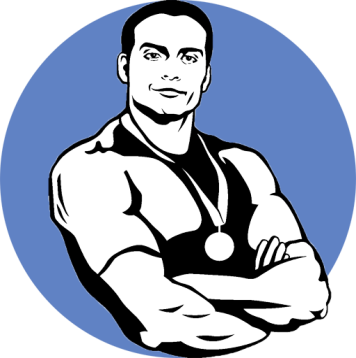 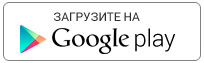 https://play.google.com/store/apps/details?id=com.tvoytrener.timkoilia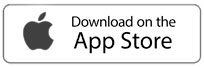 https://itunes.apple.com/ru/app/%D1%82%D0%B2%D0%BE%D0%B9-%D1%82%D1%80%D0%B5%D0%BD%D0%B5%D1%80/id1299904851?mt=8 Версия для компаhttps://yadi.sk/d/MEPa9xnB3R98By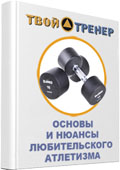 http://tvoytrener.com/kniga_tvoytrener.php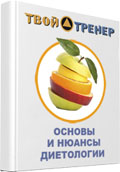 http://tvoytrener.com/kniga_tvoytrener2.phphttp://tvoytrener.com/kniga_tvoytrener3.php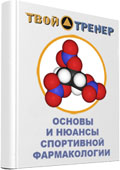 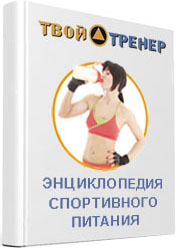 http://tvoytrener.com/kniga_tvoytrener5.php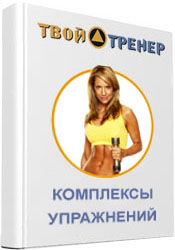 http://tvoytrener.com/kniga_tvoytrener6.phphttp://tvoytrener.com/kniga_tvoytrener4.php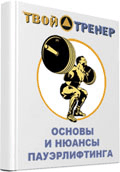 